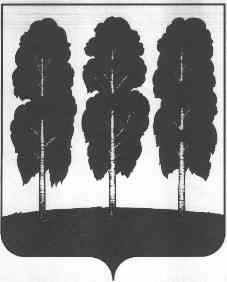 МУНИЦИПАЛЬНЕО ОБРАЗОВАНИЕБЕРЕЗОВСКИЙ РАЙОНХанты- Мансийский автономный округ- ЮграАДМИНИСТРАЦИЯ  БЕРЕЗОВСКОГО РАЙОНАКомитет по финансам от 02.04.2015 										№15ПриказО внесении изменений в приказ Комитета по финансамадминистрации Березовского района от 04.04.2012 г №12«О порядке заключения Комитетом по финансами органами местного самоуправления городских и сельских поселений Березовского района Соглашений о мерах по повышению эффективности использования бюджетных средств и увеличению поступлений налоговых и неналоговых доходов местных бюджетов на очередной финансовый год»В соответствии с пунктом 3 статьи 10 закона Ханты-Мансийского автономного округа- Югры от 10 ноября 2008 года №132-оз «О межбюджетных отношениях в Ханты-Мансийском автономном округе- Югре», пунктом 2 статьи 6 решения Думы Березовского района от 19 марта 2013 года №568 «О межбюджетных отношениях в Березовском районе»:Внести с приказ Комитета по финансам администрации Березовского района от 04.04.2012 г №12 «О порядке заключения Комитетом по финансам и органами местного самоуправления городских и сельских поселений Березовского района Соглашений о мерах по повышению эффективности использования бюджетных средств и увеличению поступлений налоговых и неналоговых доходов местных бюджетов на очередной финансовый год» (с изменениями от 01.02.2013 №4) следующие изменения:В преамбуле приказа:1.1.1. слова «17 декабря . №355» заменить словами «19 марта 2015 года №568».пункт 2 изложить в редакции: «2. Отделу планирования доходов и учета долговых обязательств ежегодно, до 20 января текущего финансового года определять перечень городских, сельских поселений Березовского района, в бюджетах которых доля дотаций из других бюджетов бюджетной системы Российской Федерации и (или) налоговых доходов по дополнительным нормативам отчислений в размере, не превышающем расчетного объема дотации на выравнивание бюджетной обеспеченности (части расчетного объема дотации), замененной дополнительными нормативами отчислений, в течение двух из трех последних отчетных финансовых лет превышала 50 процентов объема собственных доходов местных бюджетов, а также в муниципальных образованиях, которые не имеют годовой отчетности об исполнении местного бюджета за один год и более из трех последних отчетных финансовых лет.».в пункте 3 слова «отделу учета, отчетности и казначейского контроля исполнения бюджета» заменить словами «отделу учета и отчетности».В приложении 1 к приказу:пункт 1 изложить в следующей редакции:«1. Настоящий Порядок регулирует отношения, связанные с заключением Соглашений Комитетом по финансам (далее – Комитет по финансам) с органами местного самоуправления городских и сельских поселений (далее - поселения), у которых в течение двух из трех последних отчетных финансовых лет доля дотаций из других бюджетов бюджетной системы Российской Федерации и (или) налоговых доходов по дополнительным нормативам отчислений в размере, не превышающем расчетного объема дотации на выравнивание бюджетной обеспеченности (части расчетного объема дотации), замененной дополнительными нормативами отчислений, в объеме собственных доходов превышала 50 процентов, а также не имеющих годовой отчетности об исполнении местного бюджета за один год и более из трех последних отчетных финансовых лет.».В пункте 10 после слов "В случае" дополнить словами "отказа от заключения Соглашения или".В приложении 2 к приказу:в преамбуле слова «17 декабря . №355» заменить словами «19 марта 2015 года №568».подпункт 2.1.2. пункта 2.1. раздела 2 изложить в следующей редакции:«2.1.2. Осуществлять следующие меры:а) принять план мероприятий по росту доходов и оптимизации расходов местного бюджета, в т. ч. с разработкой мер:- способствующих сокращению задолженности по уплате налогов, в том числе отсроченных и рассроченных платежей;- по недопущению роста объема недоимки в местный бюджет по сравнению с предыдущим отчетным годом;  - по оптимизации налоговых льгот, установленных в соответствии с решением органов местного самоуправления, на основе анализа их обоснованности и эффективности;- по увеличению объема налоговых и неналоговых доходов местного бюджета;- по урегулированию (сокращению) задолженности по долговым обязательствам муниципального образования; -по своевременному обслуживанию муниципального долга с указанием суммы экономического эффекта и обеспечить его выполнение;б) обеспечить сбалансированность местного бюджета в текущем финансовом году;в) предусмотреть в местном бюджете полное финансовое обеспечение социально-значимых расходных обязательств;г) обеспечить при формировании местного бюджета утверждение бюджетных ассигнований на оплату труда работников муниципальных учреждений, финансируемых из местного бюджета из расчёта годового фонда оплаты труда с учётом страховых взносов во внебюджетные фонды в установленном размере, из расчёта на 12 месяцев текущего года;д) обеспечить формирование штатной численности муниципальных учреждений в пределах годового фонда оплаты труда, утверждённого в установленном порядке;е) обеспечить реализацию Указа Президента Российской Федерации от 7 мая 2012 года №597 «О мероприятиях по реализации государственной социальной политики», в целях поэтапного достижения целевых показателей по оплате труда отдельных категорий работников сферы культуры, в том числе:- обеспечить прирост расходов на оплату труда работников муниципальных учреждений культуры (с учетом начислений на оплату труда) за счет средств местного бюджета, включая иные межбюджетные трансферты на частичную компенсацию дополнительных расходов, связанных с повышением оплаты труда работников бюджетной сферы, принимаемых на муниципальном уровне мер по реорганизации неэффективных организаций в соответствии с абзацем четвертым подпункта «е» пункта 1 Указа Президента Российской Федерации от 7 мая 2012 года № 597 «О мероприятиях по реализации государственной социальной политики», а также средств от приносящей доход деятельности;- обеспечить утверждение плана мероприятий по реорганизации неэффективных организаций и оптимизации штатной численности, а также сокращению неэффективных расходов, с предоставлением в Комитет по финансам информации о выполнении плана за отчётный период с указанием суммы экономического эффекта;ж) не допускать увеличения численности работников бюджетной сферы и органов местного самоуправления, за исключением случаев, когда увеличение численности работников бюджетной сферы и органов местного самоуправления необходимо для реализации переданных государственных полномочий и федеральных законов, предусматривающих расширение полномочий органов местного самоуправления, а также вводом новых объектов капитального строительства;з) не допускать необоснованного увеличения количества принимаемых расходных обязательств;и) не допускать образования просроченной кредиторской задолженности, в том числе:по оплате труда и начислениям на выплаты по оплате труда работников бюджетной сферы;по оплате коммунальных услуг;по иным социально-значимым расходным обязательствам;к) принять меры по урегулированию (сокращению) задолженности по долговым обязательствам муниципального образования; л) не допускать нецелевого использования субвенций, иных межбюджетных трансфертов, полученных из бюджета района и имеющих целевое назначение;м) обеспечить своевременный возврат остатков неиспользованных субвенций и иных межбюджетных трансфертов в бюджет Березовского района.».1.3.3. в разделе 2 пункт 2.1. дополнить подпунктом 2.1.3. следующего содержания:«2.1.3. Предоставлять в Комитет по финансам:а) принятые представительным органом местного самоуправления решения о бюджете на очередной финансовый год и плановый период (на бумажном и электронном носителях) и решения о внесении изменений и дополнений в бюджет муниципального образования (на электронном носителе) в течение 5 дней после вступления в силу решения о бюджете;б) отчет о выполнении перечня мер, указанных в подпунктах 2.1.1., 2.1.2. пункта 2.1. настоящего Соглашения, по итогам первого полугодия, 9 месяцев и года, не позднее 25 числа месяца, следующего за отчетным периодом.».1.3.4. пункт 2.3. считать пунктом 2.2.1.3.5. в пункте 6 после слов " Глава муниципального образования (глава администрации муниципального образования) дополнить словами "или лицо, уполномоченное им".1.4. В приложении 3 к приказу:1.4.1. таблицу 1 изложить в следующей редакции:"Таблица 11.4.2. подпункт 2.1.2 таблицы 2 изложить в следующей редакции:"2. Настоящий приказ вступает в силу после его подписания и распространяет свое действие на правоотношения, возникшие с 1 января 2015 года.И. о. председателяКомитета по финансам  							В. В. Рязанова__________________________________________________________________________628140,  р.п. Березово,Ханты- Мансийского автономного округа- ЮгрыТюменской областиУл. Астраханцева, 54Телефон:   (346-74)     2-17-52факс:       2-24-44факс:       2-17-49факс:       2-17-30                                                                   2-17-382-31-68N п/пНаименование показателейЕдиницы измеренияЗначение показателя1.Общий объем доходов местных бюджетовуточненный план на текущий финансовый годтыс. рублейфактическое исполнение на отчетную датутыс. рублей% исполнения%2.Общий объем доходов местных бюджетов без учета утвержденного объема безвозмездных поступленийуточненный план на текущий финансовый годтыс. рублейфактическое исполнение на отчетную датутыс. рублей% исполнения%3.Общий объем налоговых и неналоговых доходов местных бюджетовуточненный план на текущий финансовый годтыс. рублейфактическое исполнение на отчетную датутыс. рублей% исполнения%4.Объем налоговых доходов по дополнительным нормативам отчисленийпервоначальный план на текущий финансовый годтыс. рублейфактическое исполнение на отчетную датутыс. рублей% исполнения%5. Общий объем расходов местных бюджетовфактическое исполнение за отчетный финансовый год (справочно)тыс. рублейуточненный план на текущий финансовый годтыс. рублейфактическое исполнение на отчетную датутыс. рублей% исполнения%6. Общий объем расходов, осуществляемых за счет субвенций бюджетам муниципальных образований из бюджета районафактическое исполнение за отчетный финансовый год (справочно)тыс. рублейуточненный план на текущий финансовый годтыс. рублейфактическое исполнение на отчетную датутыс. рублей7. Общий объем расходов на содержание органов местного самоуправленияфактическое исполнение за отчетный финансовый год (справочно)тыс. рублейуточненный план на текущий финансовый годтыс. рублейфактическое исполнение на отчетную датутыс. рублей% исполнения%8. Общий объем расходов на содержание казенных, бюджетных и автономных учреждений (за исключением органов местного самоуправления)фактическое исполнение за отчетный финансовый год (справочно)тыс. рублейуточненный план на текущий финансовый годтыс. рублейфактическое исполнение на отчетную датутыс. рублей% исполнения%9.Дефицит бюджетауточненный план на текущий финансовый годтыс. рублейфактическое исполнение на отчетную датутыс. рублей10.Размер дефицитауточненный план на текущий финансовый год%фактически сложившейся на отчетную дату%11.Объем муниципального долгауточненный план на текущий финансовый годтыс. рублейфактическое исполнение на отчетную датутыс. рублей12.Доля объема муниципального долга в общем объеме доходов местных бюджетов без учета утвержденного объема безвозмездных поступлений и поступлений налоговых доходов по дополнительным нормативам отчисленийпланируемая на текущий финансовый год%фактически сложившаяся на отчетную дату%13.Объем расходов на обслуживание муниципального долгауточненный план на текущий финансовый годтыс. рублейфактическое исполнение на отчетную датутыс. рублей14.Доля расходов на обслуживание муниципального долга в общем объеме расходов местных бюджетов без учета расходов, осуществляемых за счет субвенций бюджетам муниципальных образований из бюджета автономного округапланируемая на текущий финансовый год%фактически сложившаяся на отчетную дату%15.Объем резервного фондапервоначальный план на текущий финансовый годтыс. рублей16.Размер резервного фонда в общем объеме расходов местных бюджетов%17. Расходы на заработную плату и начисления на выплаты по оплате труда - всегофактическое исполнение за отчетный финансовый год (справочно)тыс. рублейуточненный план на текущий финансовый годтыс. рублейфактическое исполнение на отчетную датутыс. рублей% исполнения%17.1Работников органов местного самоуправленияфактическое исполнение за отчетный финансовый год (справочно)тыс. рублейуточненный план на текущий финансовый годтыс. рублейфактическое исполнение на отчетную датутыс. рублей% исполнения%17.2Работников казенных, бюджетных и автономных учрежденийфактическое исполнение за отчетный финансовый год (справочно)тыс. рублейуточненный план на текущий финансовый годтыс. рублейфактическое исполнение на отчетную датутыс. рублей% исполнения%18. Расходы на оплату коммунальных услуг - всегофактическое исполнение за отчетный финансовый год (справочно)тыс. рублейуточненный план на текущий финансовый годтыс. рублейфактическое исполнение на отчетную датутыс. рублей% исполнения%18.1В органах местного самоуправленияфактическое исполнение за отчетный финансовый год (справочно)тыс. рублейуточненный план на текущий финансовый годтыс. рублейфактическое исполнение на отчетную датутыс. рублей% исполнения%18.2В казенных, бюджетных и автономных учрежденияхфактическое исполнение за отчетный финансовый год (справочно)тыс. рублейуточненный план на текущий финансовый годтыс. рублейфактическое исполнение на отчетную датутыс. рублей% исполнения%19. Объем фактически сложившейся просроченной кредиторской задолженности на отчетную датувсего: в т.ч.тыс. рублейпо оплате труда и начислениям на выплаты по оплате труда работников бюджетной сферытыс. рублейпо оплате коммунальных услугтыс. рублейпо иным социально значимым расходным обязательствамтыс. рублей20.Объем бюджетных кредитов, подлежащих возврату в бюджет Березовского районауточненный план на текущий финансовый годтыс. рублейфактическое исполнение на отчетную датутыс. рублей21. Численность работников органов местного самоуправления по штатному расписаниюпо факту за 2013 год (справочно)человекпо факту за 2014 год (справочно)человекпо плану на 2015 годчеловекпо факту на отчетную датучеловек22. Среднегодовая штатная численность работников муниципальных казенных, бюджетных и автономных учрежденийпо факту за 2013 год (справочно)шт. ед.по факту за 2014 год (справочно)шт. ед.по плану на 2015 годшт. ед.по факту на отчетную датушт. ед.23. Среднесписочная численность работников муниципальных казенных, бюджетных и автономных учрежденийпо факту за 2013 год (справочно)человекпо факту за 2014 год (справочно)человекпо плану на 2015 годчеловекпо факту на отчетную датучеловек24. Количество муниципальных учреждений,всего: в т.ч.единицказенных учрежденийединицбюджетных учрежденийединицавтономных учрежденийединиц25. Расходы на заработную плату и начисления на выплаты по оплате труда работников учреждений культуры в соответствии с Указами Президента Российской Федерации фактически исполнено за 2013 год (справочно)фактически исполнено за отчетный 2014 год (справочно)тыс. рублейуточненный план на текущий годтыс. рублейфактическое исполнение на отчетную датутыс. рублей% исполнения%26. В т.ч. расходы на заработную плату (без начислений) работникам учреждений культуры в соответствии с Указами Президента Российской Федерациифактически исполнено за 2013 год (справочно)фактически исполнено за отчетный 2014 год (справочно)тыс. рублейуточненный план на текущий годтыс. рублейфактическое исполнение на отчетную датутыс. рублей% исполнения%27. Прирост расходов на оплату труда (с учетом начислений на оплату труда) по работникам учреждений культуры в соответствии с Указами Президента Российской Федерациитыс. рублейуточненный план на текущий год /исполнено за отчетный 2013 годтыс. рублейуточненный план на текущий год/исполнено за отчетный 2014 годтыс. рублей28. среднесписочная численность работников учреждений культуры в соответствии с Указами Президента Российской Федерации (без внешних совместителей)человекпо факту за 2013 год (справочно)человекпо факту за 2014 год (справочно)человекпо плану на 2015 год (при расчете потребности)человекпо факту на отчетную датучеловек2.1.2.Осуществлять следующие меры:а)принять план мероприятий по росту доходов и оптимизации расходов местного бюджета и обеспечить его выполнение, в том числе с разработкой мер:а)1) способствующих сокращению задолженности по уплате налогов, в том числе отсроченных и рассроченных платежей;а)2) по недопущению роста объема недоимки в местный бюджет по сравнению с предыдущим отчетным годом;  а)3) по оптимизации налоговых льгот, установленных в соответствии с решением органов местного самоуправления, на основе анализа их обоснованности и эффективностиа)4) по увеличению объема налоговых и неналоговых доходов местного бюджета;а)5) по урегулированию (сокращению) задолженности по долговым обязательствам муниципального образования;а)6) по своевременному обслуживанию муниципального долгаб)обеспечить сбалансированность местных бюджетов в текущем финансовом годув) предусмотреть в местных бюджетах полное финансовое обеспечение социально значимых расходных обязательствг) обеспечить при формировании местного бюджета утверждение бюджетных ассигнований на оплату труда работников муниципальных учреждений, финансируемых из местного бюджета из расчета годового фонда оплаты труда с учетом страховых взносов во внебюджетные фонды в установленном размере, из расчета на 12 месяцев текущего годад) обеспечить формирование штатной численности муниципальных учреждений в пределах годового фонда оплаты труда, утвержденного в установленном порядкее) обеспечить реализацию Указа Президента Российской Федерации от 7 мая 2012 года N 597 "О мероприятиях по реализации государственной социальной политики» в целях поэтапного достижения целевых показателей по оплате труда работников сферы культуры, в том числе:е) 1) обеспечить прирост расходов на оплату труда работников муниципальных учреждений культуры (с учетом начислений на оплату труда) за счет средств местного бюджета, включая средства на частичную компенсацию дополнительных расходов, связанных с повышением оплаты труда работников бюджетной сферы, принимаемых на муниципальном уровне мер по реорганизации неэффективных организаций в соответствии с абзацем четвертым подпункта "е" пункта 1 Указа Президента Российской Федерации от 7 мая 2012 года N 597 "О мероприятиях по реализации государственной социальной политики", а также средств от приносящей доход деятельностие) 2) обеспечить утверждение плана мероприятий по реорганизации неэффективных организаций и оптимизации штатной численности, а также сокращению неэффективных расходов, с предоставлением в Комитет по финансам информации о выполнении плана за отчетный период с указанием суммы экономического эффектаж) не допускать увеличения численности работников бюджетной сферы и органов местного самоуправления, за исключением случаев, когда увеличение численности работников бюджетной сферы и органов местного самоуправления необходимо для реализации переданных государственных полномочий и федеральных законов, предусматривающих расширение полномочий органов местного самоуправления, а также вводом новых объектов капитального строительстваз) не допускать необоснованного увеличения количества принимаемых расходных обязательстви) не допускать образования просроченной кредиторской задолженности, в том числе:и) по оплате труда и начислениям на выплаты по оплате труда работников бюджетной сферыпо оплате коммунальных услугпо иным социально -  значимым расходным обязательствамк)принять меры по урегулированию (сокращению) задолженности по долговым обязательствам муниципального образованиял)не допускать нецелевого использования субвенций, иных межбюджетных трансфертов, полученных из бюджета Березовского района и имеющих целевое назначением)обеспечить своевременный возврат остатков неиспользованных субвенций и иных межбюджетных трансфертов в бюджет Березовского района